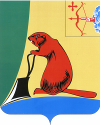 Печатное средство массовой информации органов местного  самоуправления  Тужинского  муниципального  районаБюллетень муниципальных нормативных правовых актов№ 23(205)07 сентября 2018 годапгт ТужаСОДЕРЖАНИЕ Раздел II.Постановления и распоряжения главы района и администрации Тужинского района АДМИНИСТРАЦИЯ ТУЖИНСКОГО МУНИЦИПАЛЬНОГО РАЙОНАКИРОВСКОЙ ОБЛАСТИРАСПОРЯЖЕНИЕОб утверждении школьных автобусных маршрутов на 2018 – 2019 учебный год в муниципальном образовании Тужинский муниципальный район	В соответствии с Федеральным законом от 06.10.2003 № 131 - ФЗ «Об общих принципах организации местного самоуправления в Российской Федерации», Федеральным законом от 29.12.2012 № 273 – ФЗ «Об образовании в Российской Федерации», Федеральным законом от 10.12.1995 № 196 - ФЗ «О безопасности дорожного движения», в соотвествии с письмом Министерства образования и науки Российской Федерации от 29.07.2014 №08-988 «О направлении методических рекомендаций», в целях получения учащимися района, проживающих в отдаленных населенных пунктах, доступного качественного общего образования: Утвердить школьные автобусные маршруты на 2018 – 2019 учебный год в муниципальном образовании Тужинский муниципальный район согласно приложению.Настоящее распоряжение вступает в силу с момента опубликования в Бюллетене муниципальных нормативно правовых актов органов местного самоуправления Тужинского муниципального района Кировской областиКонтроль за исполнением распоряжения возложить на первого  заместителя главы администрации по жизнеобеспечению – заведующего сектором сельского хозяйства  Бледных Л.В.       И.о. главы Тужинского муниципального района         Л.В. Бледных                                                                                    Приложение                                    			   УТВЕРЖДЕНЫ                распоряжением администрации                                                                           Тужинского муниципального района                от    03.09.2018      №  60Школьные автобусные маршруты на 2018 – 2019 учебный год в муниципальном образовании Тужинский муниципальный район_____________АДМИНИСТРАЦИЯ ТУЖИНСКОГО МУНИЦИПАЛЬНОГО РАЙОНАКИРОВСКОЙ ОБЛАСТИПОСТАНОВЛЕНИЕО назначении ответственного лица для включения в аукционную комиссию для выбора оператора, оказывающего услуги по сбору и транспортированию твердых коммунальных отходов по лоту №4 «Юго-Запад»	В соответствии с Федеральным законом от 05.04.2013 №44-ФЗ «О контрактной системе в сфере закупок товаров, работ, услуг для обеспечения государственных и муниципальных нужд» администрация Тужинского муниципального района ПОСТАНОВЛЯЕТ: Назначить первого заместителя главы администрации Тужинского муниципального района по жизнеобеспечению Бледных Л.В. ответственным лицом для включения в аукционную комиссию для выбора оператора, оказывающего услуги по сбору и транспортированию твердых коммунальных отходов по лоту №4 «Юго-Запад».2. Настоящее постановление вступает в силу с момента опубликования в Бюллетене муниципальных нормативных правовых актов органов местного самоуправления Тужинского муниципального района Кировской области. И.о. главы Тужинскогомуниципального района           Л.В. БледныхАДМИНИСТРАЦИЯ ТУЖИНСКОГО МУНИЦИПАЛЬНОГО РАЙОНАКИРОВСКОЙ ОБЛАСТИПОСТАНОВЛЕНИЕО проведении комиссионного обследования школьных автобусных маршрутов, маршрутов перевозки пассажиров и автомобильных дорог общего пользования  вне границ населенных пунктов в муниципальном образовании Тужинский муниципальный район В соответствии с Федеральным законом от 06.10.2003 № 131 - ФЗ «Об общих принципах организации местного самоуправления в Российской Федерации», Федеральным законом от 29.12.2012 № 273 – ФЗ «Об образовании в Российской Федерации», Федеральным законом от 10.12.1995 № 196 - ФЗ «О безопасности дорожного движения», письмом Министерства образования и науки Российской Федерации от 29.07.2014 № 08-988             «О направлении методических рекомендаций» и на основании Устава Тужинского муниципального  района администрация Тужинского муниципального района ПОСТАНОВЛЯЕТ: Провести комиссионное обследование школьных автобусных маршрутов, маршрутов перевозки пассажиров и автомобильных дорог  общего пользования вне границ населенных пунктов в муниципальном образовании Тужинский муниципальный район (далее – комиссионное обследование) до 15 сентября 2018 года.   Для проведения комиссионного обследования создать комиссию и утвердить ее состав согласно приложению.Результаты комиссионного обследования рассмотреть на районной комиссии по обеспечению  безопасности дорожного движения.Настоящее постановление вступает в силу с момента опубликования в Бюллетене муниципальных нормативных правовых актов органов местного самоуправления Тужинского муниципального района Кировской области.Контроль за исполнением постановления возложить на первого заместителя главы администрации Тужинского муниципального района по жизнеобеспечению – заведующего сектором сельского хозяйства    Бледных Л.В.        И.о. главы Тужинского муниципального района         Л.В. Бледных                                                                        Приложение                               			          УТВЕРЖДЕН       постановлением администрации                                                                                    Тужинского муниципального района                      от    31.08.2018     №  311СОСТАВкомиссии для проведения комиссионного обследования школьных автобусных маршрутов, маршрутов перевозки пассажиров и автомобильных дорог вне границ населенных пунктов в муниципальном образовании Тужинский муниципальный район              _____________АДМИНИСТРАЦИЯ ТУЖИНСКОГО МУНИЦИПАЛЬНОГО РАЙОНАКИРОВСКОЙ ОБЛАСТИПОСТАНОВЛЕНИЕО назначении комиссии по приемке в эксплуатацию законченных работ по ремонту автомобильной дороги Тужа-Караванное Тужинского района Кировской области на участке км 0+000 – км 0+461	В соответствии с Федеральным законом от 06.10.2003 № 131 - ФЗ «Об общих принципах организации местного самоуправления в Российской Федерации» администрация Тужинского муниципального района ПОСТАНОВЛЯЕТ:Создать комиссию по приемке в эксплуатацию законченных работ по ремонту автомобильной дороги Тужа-Караванное Тужинского района Кировской области на участке км 0+000 – км 0+461 согласно приложению.Настоящее постановление вступает в силу с момента опубликования в Бюллетене муниципальных правовых актов органов местного самоуправления Тужинского муниципального района Кировской области.И.о. главы Тужинскогомуниципального района     Л.В. Бледных     Приложение                               			     УТВЕРЖДЕН постановлением администрации                                                                              Тужинского муниципального района                  от    31.08.2018    №  312СОСТАВкомиссии по приемке в эксплуатацию законченных работ по ремонту участка автомобильной дороги Тужа-Караванное  Тужинского района Кировской области на участке км 0+000 – км 0+461    _____________АДМИНИСТРАЦИЯ ТУЖИНСКОГО МУНИЦИПАЛЬНОГО РАЙОНАКИРОВСКОЙ ОБЛАСТИПОСТАНОВЛЕНИЕО подготовке граждан, проживающих в Тужинском районе,
к военной службе в 2018-2019 учебном годуВ соответствии с Федеральным законом от 28.03.1998 № 53-ФЗ «О
воинской обязанности и военной службе», постановлением Правительства Российской Федерации от 31.12.1999 №1441 «Об утверждении Положения о подготовке граждан Российской Федерации к военной службе», распоряжением Правительства Российской Федерации от 03.02.2010 №134-р «О Концепции федеральной системы подготовки граждан Российской
Федерации к военной службе на период до 2020 года», приказом Министра
обороны Российской Федерации и Министра образования Российской Федерации от 24.02.2010 № 96/134 «Об утверждении Инструкции об организации обучения граждан Российской Федерации
начальным знаниям в области обороны и их подготовки по основам военной
службы в образовательных учреждениях среднего (полного) общего
образования, образовательных учреждениях начального профессионального и
среднего профессионального образования и учебных пунктах», приказом
Министра обороны Российской Федерации от 03.05.2001 № 202 «Об
утверждении Инструкции о подготовке граждан Российской Федерации по
военно-учетным специальностям солдат, матросов, сержантов и старшин в
общественных объединениях и образовательных учреждениях начального профессионального и среднего профессионального образования»,   в целях более полного обеспечения организации подготовки граждан к военной службе администрация Тужинского муниципального района ПОСТАНОВЛЯЕТ:Организовать подготовку граждан Тужинского района по военно- учетным специальностям в 2018-2019 учебном году в два потока в автомобильной школе регионального отделения Общероссийской общественно-государственной организации «Добровольное общество содействия армии, авиации и флоту России» (далее - Региональное отделение ДОСААФ России Кировской области) по специальностям «водитель категории С» (ВУС-837) и «водитель-автокрановщик» (ВУС-838).Предложить директору КОГКУ «Центр занятости населения»  Тужинского района Суслову А.И. направлять граждан, признанных              безработными, из числа подлежащих призыву на военную службу в     военный комиссариат для отбора на обучение по специальностям,             родственным военно-учетным в Региональном отделении ДОСААФ России Кировской области в установленном порядке.3. Рекомендовать главному врачу Кировского областного                      государственного бюджетного учреждения здравоохранения «Тужинская    центральная   районная больница» Кузнецову А.Л.:3.1. Обеспечить проведение медицинских осмотров граждан перед       направлением их на учебу по военно-учетным специальностям в соответствии с действующими нормативными правовыми актами по территориальному принципу в учреждениях здравоохранения Кировской области;Обеспечить проведение диспансеризации юношей 15- и 16-летнего возраста с последующим контролем за их обследованием (лечением) до     момента достижения призывного возраста;Предоставить сведения по результатам проведенной         диспансеризации в военный комиссариат до 15.07.2019 года.Предложить военному комиссару Яранского, Тужинского, Кикнурского и Санчурского районов Кировской области Орешкину А.А.:Организовать предварительное изучение, своевременный и      качественный отбор граждан призывного возраста, направляемых на обучение в образовательные учреждения Регионального отделения ДОСААФ России Кировской области, из числа подлежащих призыву на военную службу,        соответствующих предъявляемым требованиям;Обеспечить своевременное и качественное комплектование учебных групп гражданами призывного возраста и передачу их в образовательные     учреждения Регионального отделения ДОСААФ России Кировской области;Организовать контроль за посещаемостью занятий гражданами,   которые направлены на обучение;Совместно с призывной комиссией Тужинского района           организовать призыв и отправку в войска граждан, в соответствии с  полученными военно-учетными специальностями;Установить контроль за ходом подготовки специалистов для      Вооруженных Сил Российской Федерации, их предназначением и отправкой в войска по полученным военно-учетным специальностям;После обработки всех представленных сведений в срок до 01.08.2019 обеспечить предоставление главе Тужинского муниципального    района информацию по итогам работы по подготовке граждан к военной службе в 2018-2019 учебном году, в том числе отдельным разделом итоги подготовки по военно-учетным специальностям, и анализ состояния подготовки граждан Тужинского района к военной службе.Начальнику управления образования администрации Тужинского района Андреевой З.А.:5.1.Осуществлять руководство и контроль за организацией обучения граждан начальным знаниям в области обороны и их подготовки по основам военной службы в соответствии с государственными образовательными стандартами.5.2.Организовать профессиональную переподготовку и повышение квалификации педагогических работников, осуществляющих обучение граждан начальным знаниям в области обороны и их подготовку по основам военной службы;5.3.Обеспечить проведение в июне 2019 года пятидневных учебных  сборов для учащихся десятых классов образовательных учреждений среднего (полного) общего образования;5.4. Предоставить до 01.07.2019 г. в военный комиссариат     следующие сведения по установленным формам:по учебно-материальной базе учебных заведений;по преподавателям курса ОБЖ и ОВС;о количестве граждан, прошедших подготовку по ОВС;отчет о проведении пятидневных учебных сборов.Заведующей отдела культуры администрации Тужинского района Лысановой С.Н.:Провести мероприятия военно-патриотической направленности в соответствии с пятилетней программой «Патриотического воспитания молодежи Тужинского района»;Предоставить сведения о проведенных мероприятиях в           военный комиссариат до 01.07.2019 года.Предложить редактору районной газеты «Родной край»       Кислицыной Е.Н. освещать вопросы военно-патриотического воспитания и подготовки граждан к военной службе.Подвести в августе 2019 года итоги работы по подготовке граждан к военной службе за 2018-2019 учебный год и определить задачи на 2019-2020 учебный год, провести совместно с заинтересованными организациями совещания по задачам и проблемам подготовки граждан по основам военной службы, подготовки специалистов для Вооруженных Сил Российской Федерации в 2019-2020 учебном году.Контроль за выполнением постановления возложить на управляющую делами администрации Тужинского муниципального района Шишкину С.И.И.о. главы  Тужинскогомуниципального района    Л.В. Бледных  Об утверждении состава комиссии по оценке последствий принятия решения о реорганизации путем присоединения в качестве структурного подразделения МКОУ ООШ д. Пиштенур к МКОУ СОШ с. НырВ соответствии с Положением о комиссии по оценке последствий принятия решения о реорганизации или ликвидации муниципальных образовательных организаций Тужинского района Кировской области и подготовке ею заключений, утвержденным постановлением администрации Тужинского муниципального района от 22.06.2015 №247 «Об утверждении Положения о комиссии по оценке последствий принятия решения о реорганизации или ликвидации муниципальных образовательных организаций Тужинского района Кировской области и подготовке ею заключений»,  администрация Тужинского муниципального района ПОСТАНОВЛЯЕТ:1. Утвердить Состав комиссии по оценке последствий принятия решения о реорганизации  путем присоединения в качестве структурного подразделения МКОУ ООШ д. Пиштенур к МКОУ СОШ с. Ныр.2. Настоящее постановление вступает в силу с момента официального опубликования в Бюллетене муниципальных нормативных правовых актов органов местного самоуправления Тужинского муниципального района Кировской области.И.о. главы Тужинского муниципального района                  Л.В. Бледных                                                                                      Приложение Состав комиссии по оценке последствий принятия решения о реорганизации  путем присоединения в качестве структурного подразделенияМКОУ ООШ д. Пиштенур к МКОУ СОШ с. Ныр	_____________Учредитель: Тужинская районная Дума (решение Тужинской районной Думы № 20/145 от  01 октября 2012 года об учреждении своего печатного средства массовой информации - Информационного бюллетеня органов местного самоуправления муниципального образования Тужинский муниципальный район Кировской области, где будут официально публиковаться нормативные правовые акты, принимаемые органами местного самоуправления района, подлежащие обязательному опубликованию в соответствии с Уставом Тужинского района) Официальное  издание.  Органы  местного  самоуправления  Тужинского  районаКировской области: Кировская область, пгт Тужа, ул. Горького, 5.Подписано в печать: 07 сентября  2018 годаТираж: 10 экземпляров, в каждом  11 страниц.Ответственный за выпуск издания: начальник отдела организационной работы М.П. Мышкина№п/пНаименование постановления, распоряженияРеквизитыдокументаСтраница11Об утверждении школьных автобусных маршрутов на 2018 – 2019 учебный год в муниципальном образовании Тужинский муниципальный районот 03.09.2018№ 60322  О назначении ответственного лица для включения в аукционную комиссию для выбора оператора, оказывающего услуги по сбору и транспортированию твердых коммунальных отходов по лоту №4 «Юго-Запад»от 31.08.2018№31043О проведении комиссионного обследования школьных автобусных маршрутов, маршрутов перевозки пассажиров и автомобильных дорог общего пользования  вне границ населенных пунктов в муниципальном образовании Тужинский муниципальный район от 31.08.2018№3114-64О назначении комиссии по приемке в эксплуатацию законченных работ по ремонту автомобильной дороги Тужа-Караванное Тужинского района Кировской области на участке км 0+000 – км 0+461от 31.08.2018№3126-75О подготовке граждан, проживающих в Тужинском районе, к военной службе в 2018-2019 учебном годуот 05.09.2018№3177-96Об утверждении состава комиссии по оценке последствий принятия решения о реорганизации путем присоединения в качестве структурного подразделения МКОУ ООШ д. Пиштенур к МКОУ СОШ с. Нырот 06.09.2018№31810-1103.09.2018№60пгт Тужапгт Тужапгт Тужапгт Тужа№ п/пНаименование образовательного учрежденияНаименование школьного автобусного маршрута1.КОГОБУ СШ с УИОП  пгт Тужа Кировской областипгт Тужа – д. Кошканур – д. Покстапгт Тужа – д. Коврижата – с. Караванноепгт Тужа – д. Азансола – ул. Кирпичная – ул. Трактовая2. МКОУ СОШ с. Ныр Тужинского района Кировской областис. Михайловское – с. Шешурга – с. Михайловское  –         д. Пиштенур – с. Нырс. Ныр – д. Евсино – д. Греково с. Ныр - с. Пачи – д. Устье – д. Вынур31.08.2018№310пгт Тужапгт Тужапгт Тужапгт Тужа31.08.2018№311пгт Тужапгт Тужапгт Тужапгт ТужаБЛЕДНЫХЛеонид Васильевич- первый заместитель главы администрации Тужинского муниципального района по жизнеобеспечению – заведующий сектором сельского хозяйства, председатель комиссииНОГИНАНаталья Юрьевна- заведующая отделом жизнеобеспечения администрации Тужинского муниципального района, секретарь комиссииЧлены комиссии:Члены комиссии:БАТУХТИНАлександр Александрович- директор МУП «Тужинское АТП»  (по согласованию)КИРИЛЛОВВадим Юрьевич- государственный инспектор дорожного надзора ОГИБДД МО МВД России «Яранский» (по согласованию)КАСЬЯНОВАнатолий Витальевич- начальник Тужинского участка КОГП «Яранское ДЭП № 45» (по согласованию)НОВИКОВААнна Владимировна- директор КОГОБУ СШ с УИОП пгт Тужа (по согласованию)ПАКИНСергей Вениаминович-государственный инспектор территориального отдела государственного автодорожного надзора по Кировской области Приволжского МУГАДН  (по согласованию)ТОХТЕЕВАНина Геннадьевна- директор МКОУ СОШ с. Ныр (по согласованию)31.08.2018№312пгт Тужапгт Тужапгт Тужапгт ТужаБЛЕДНЫХЛеонид Васильевич- первый заместитель главы администрации Тужинского муниципального района по жизнеобеспечению – заведующий сектором сельского хозяйства, председатель комиссииНОГИНАНаталья Юрьевна- заведующая отделом жизнеобеспечения администрации Тужинского муниципального района, секретарь комиссииЧлены комиссии:Члены комиссии:КАСЬЯНОВ	Анатолий Витальевич- начальник Тужинского участка КОГП «Яранское ДЭП № 45» (по согласованию)ЧЕСНОКОВА	Анастасия Сергеевна- главный специалист администрации Тужинского муниципального района по ЖКХ, энергетике и экологии05.09.2018 №  317 пгт Тужапгт Тужапгт Тужапгт ТужаАДМИНИСТРАЦИЯ ТУЖИНСКОГО МУНИЦИПАЛЬНОГО РАЙОНАКИРОВСКОЙ ОБЛАСТИПОСТАНОВЛЕНИЕАДМИНИСТРАЦИЯ ТУЖИНСКОГО МУНИЦИПАЛЬНОГО РАЙОНАКИРОВСКОЙ ОБЛАСТИПОСТАНОВЛЕНИЕАДМИНИСТРАЦИЯ ТУЖИНСКОГО МУНИЦИПАЛЬНОГО РАЙОНАКИРОВСКОЙ ОБЛАСТИПОСТАНОВЛЕНИЕАДМИНИСТРАЦИЯ ТУЖИНСКОГО МУНИЦИПАЛЬНОГО РАЙОНАКИРОВСКОЙ ОБЛАСТИПОСТАНОВЛЕНИЕ06.09.2018№318пгт Тужапгт Тужапгт Тужапгт ТужаУТВЕРЖДЕНпостановлением  администрации Тужинского муниципального районаот   06.09.2018      №  318    РУДИНАНаталья Анатольевна- заместитель главы администрации по социальным вопросам, председатель комиссииАНДРЕЕВА Зинаида Анатольевна- начальник Управления образования администрации Тужинского муниципального района, заместитель председателя комиссии ТЕТЕРИНАМаргарита Геннадьевна- ведущий специалист – юрист отдела юридического обеспечения Управления делами администрации Тужинского муниципального района, секретарь комиссииЧлены комиссии:АКТЕМЕЖЕВЛеонид Васильевич- депутат Ныровской сельской Думы (по согласованию)МАТВЕЕВАНадежда Ивановна- директор МКОУ ООШ д. Пиштенур Тужинского района Кировской области (по согласованию)ТОХТЕЕВГерман Николаевич- глава Ныровского сельского поселения (по согласованию)ТОХТЕЕВАНина Геннадьевна- директор МКОУ СОШ с. Ныр Тужинского района Кировской области (по согласованию)